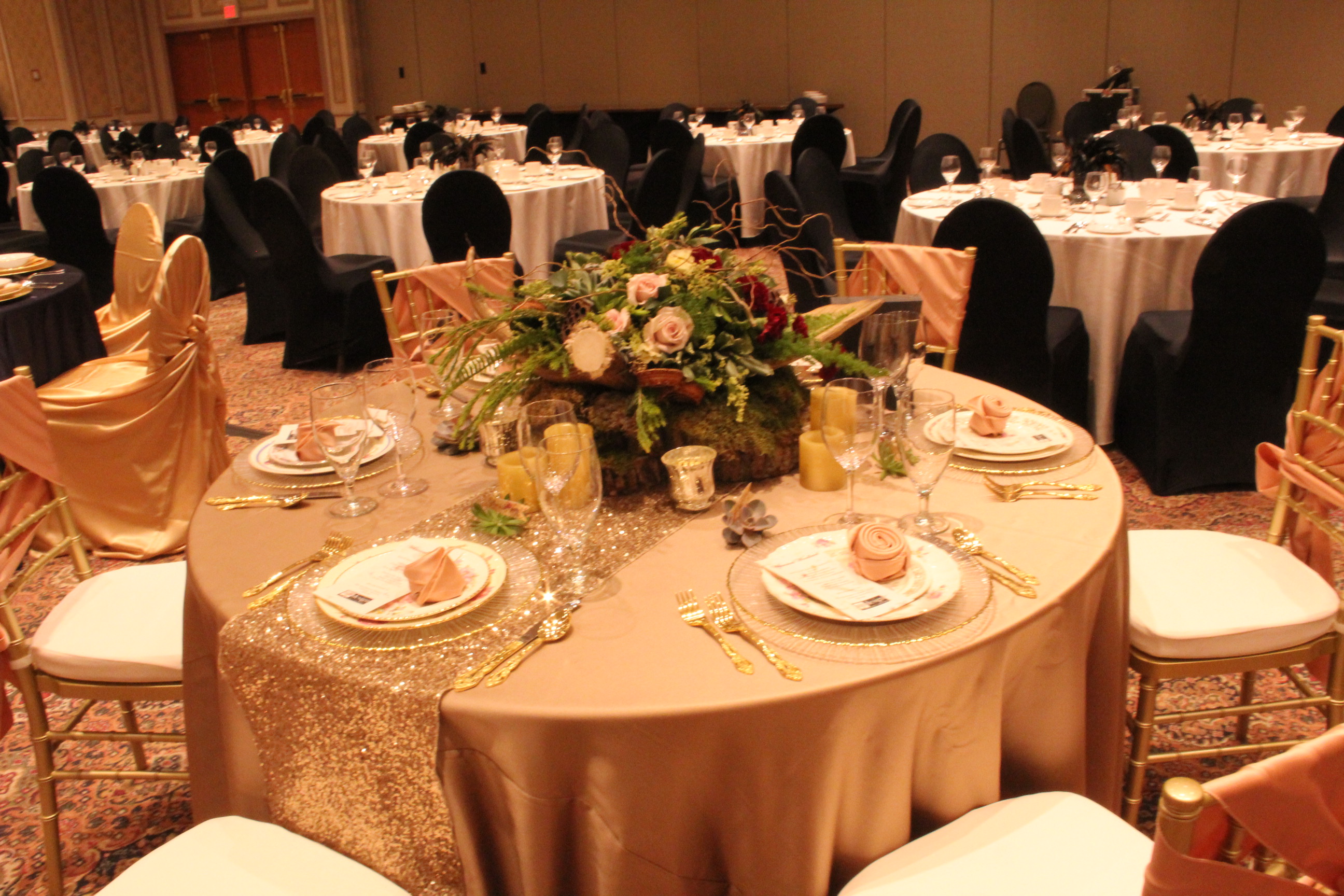 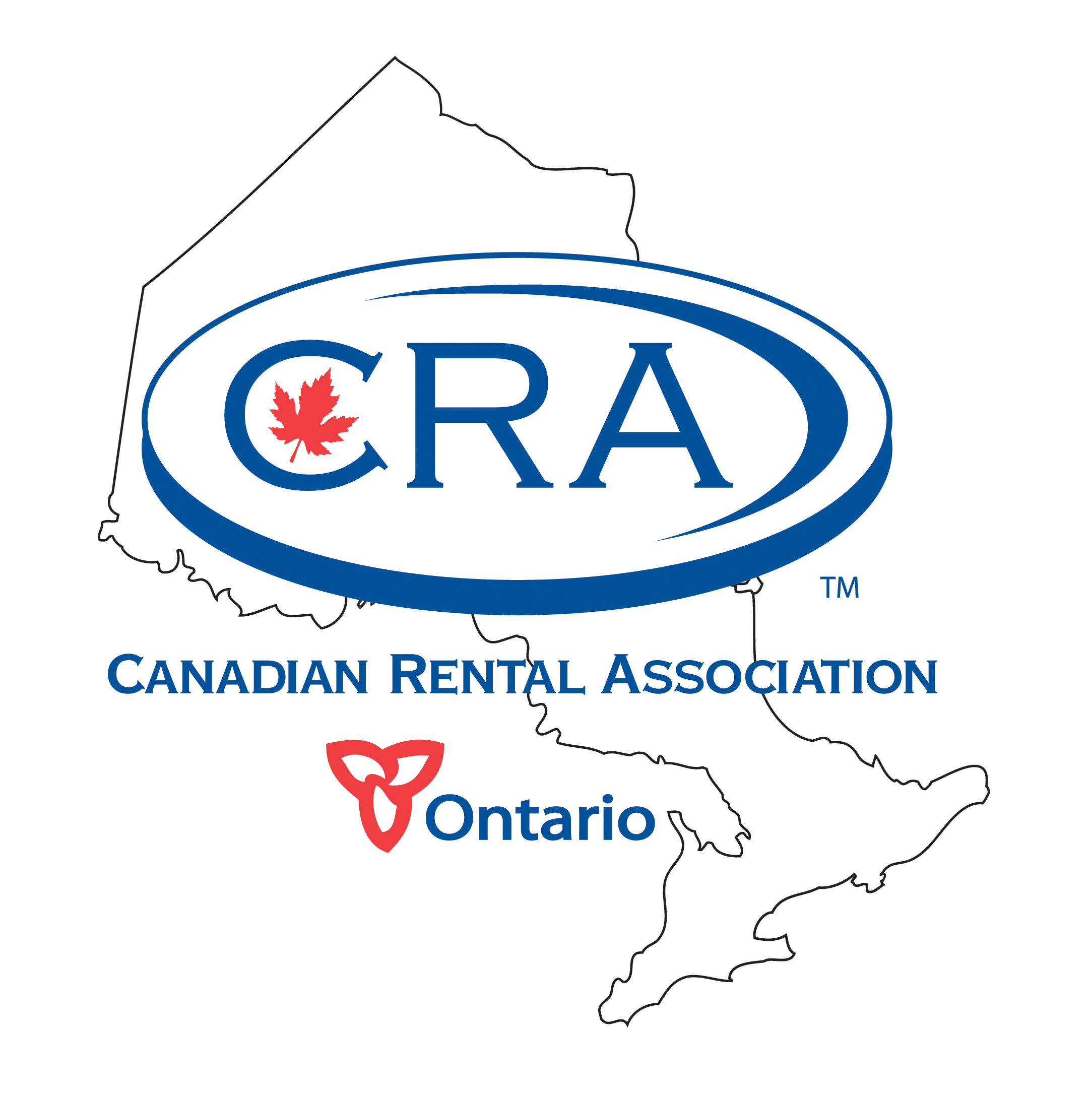 5’ Round table and 8 banquet chairs will be provided by the hotel.  Rental store is responsible for all table linen, chair covers, napkins and all decorations for one 5’ round table 
*Tables will be anonymous until all ballots have been tallied*
Ballots will be available at the banquet for members to select a winning designer at the event.
Sign Up Now!